Urban Renewal: The Remaking Society Hill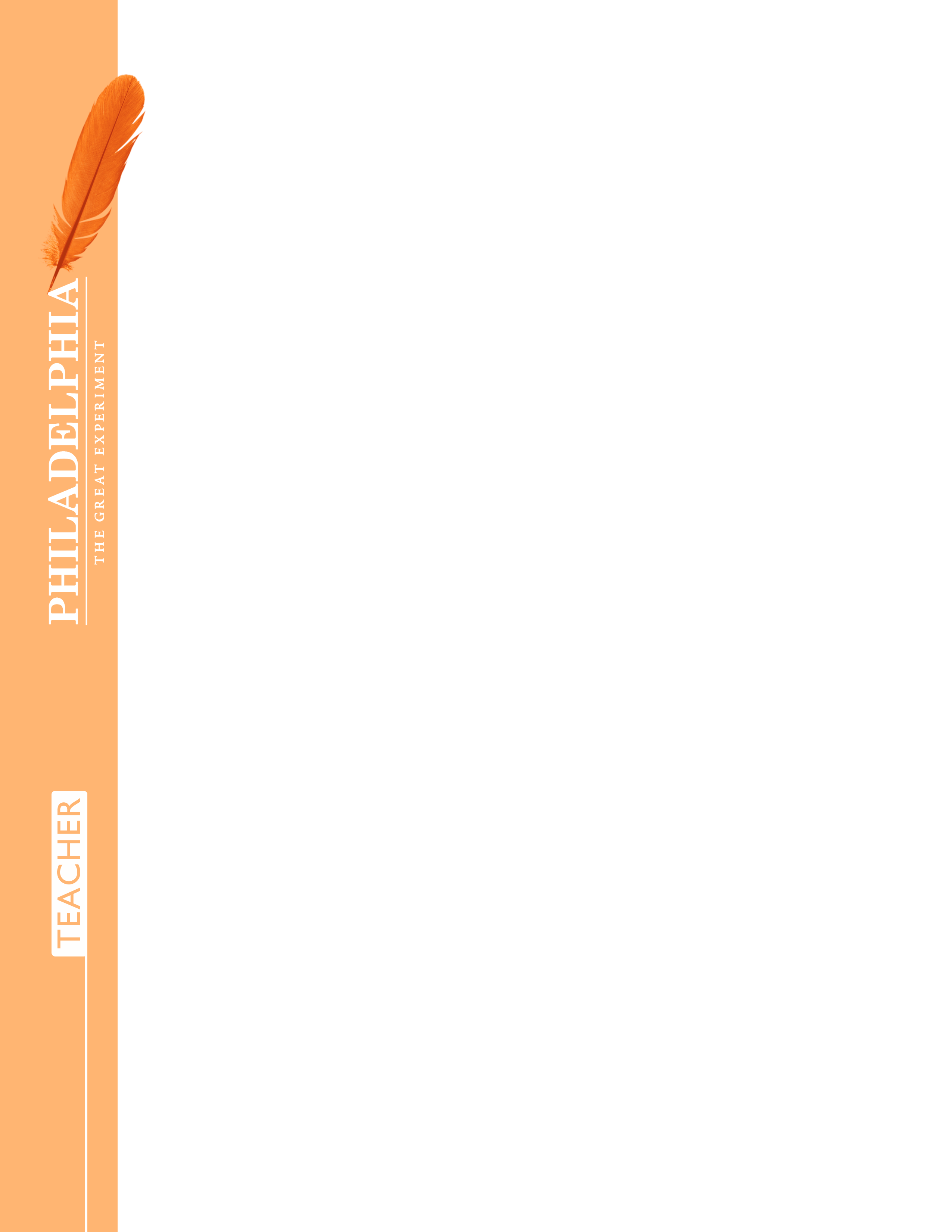 GATHERING THE INFO: As you watch the webisode, complete this sheet. 1. Urban renewal money came from the federal government, but decisions on how to spend it were made at the local level.2. Fill in the chart below with information about the type of people, businesses, and buildings that were found in Society Hill before and after urban renewal.3. Society Hill became a national model of how to revive a neighborhood through preservation rather than demolition .ANALYZING THE INFO: 1. Was the renewal of Society Hill a good idea? Who were the biggest winners and losers? Did the local government misuse its authority in the development of Society Hill?2. Edmund Bacon, Director of the City Planning Commission, is quoted as saying, "I know what ought to be". Was this an accurate statement in terms of Society HillBefore Urban RenewalAfter Urban RenewalWorking class "backbone of city's port"Main produce marketAfrican American and Irish laborersDeterioratedBlue Anchor Inn attracted foreign sailors and prostitutesCombination of old and new structuresDock Street market demolishedSociety Hill Towers designed by famous architect I.M. PeiMayor Dilworth bought home on Washington SquareNetwork of greenways, pedestrian pathways"restored colonial village"Old Philadelphia familiesYoung people who wanted to rebuild ("a Vermont village")StratifiedWhite, wealthy residents